                      NUS RAFFLES HALL 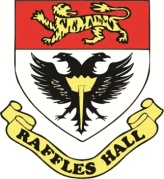                    BURSARY APPLICATION (2017/2018)Instructions: To be eligible for this Bursary, your family’s per capita monthly income must not exceed SGD1,200, and you must not be a recipient of any of the following:NUS Scholarship (Merit/Global Merit/Sports/Performing & Visual Arts)SembCorp Industries Undergraduate ScholarshipSIA-NOL Undergraduate ScholarshipASEAN/Science & Technology Undergraduate Scholarship You must attach a copy of your NUS Financial Aid & Scholarship Application Form (Summary) together with the supporting documents, Acceptance Letter or another form containing the same information. Please attach other supporting documents where applicable.For returning seniors, past contributions to Raffles Hall will be taken into account.As much as possible, please type, rather than write, responses, adding rows to tables where necessary. A double-sided application form must reach the Hall Office by 5pm, 21 August 2017, Monday.False/inaccurate information or omission of required information will render the application invalid. Raffles Hall reserves the right to reject any application which is deemed unsuitable. No queries will be entertained.Verified photocopies of supporting documents should be submitted. Raffles Hall is not liable for loss of original documents. Any document that is not in English must be accompanied by an English translation. .                      NUS RAFFLES HALL                    BURSARY APPLICATION FORM* Delete as appropriate.FOR OFFICAL USE ONLYDECISION SUPPORTED BYA: PERSONAL PARTICULARSA: PERSONAL PARTICULARSA: PERSONAL PARTICULARSName:Name:Nationality:If not Singaporean, are you a PR? Y/N*Gender: Female/Male*Student number:Room number:Email address:Contact number:B: ACADEMIC PARTICULARSIf you are a senior, please submit a copy of academic transcript. B: ACADEMIC PARTICULARSIf you are a senior, please submit a copy of academic transcript. Faculty:Year of Study:Major(s)/ Specialization(s):Minor(s): Current Cumulative Aggregative Point (CAP): Academic Awards: C. OTHER FINANCIAL AIDIf you are Singaporean, you should be receiving a Residential Programme Bursary.C. OTHER FINANCIAL AIDIf you are Singaporean, you should be receiving a Residential Programme Bursary.C. OTHER FINANCIAL AIDIf you are Singaporean, you should be receiving a Residential Programme Bursary.C. OTHER FINANCIAL AIDIf you are Singaporean, you should be receiving a Residential Programme Bursary.1. SCHOLARSHIP/ BURSARIES/ LOANS FROM NUS1. SCHOLARSHIP/ BURSARIES/ LOANS FROM NUS1. SCHOLARSHIP/ BURSARIES/ LOANS FROM NUS1. SCHOLARSHIP/ BURSARIES/ LOANS FROM NUSName of AwardDate of ApplicationDuration of AwardTotal Amount Granted2.SCHOLARSHIP/ BURSARIES/ LOANS FROM OTHER ORGANIZATIONS2.SCHOLARSHIP/ BURSARIES/ LOANS FROM OTHER ORGANIZATIONS2.SCHOLARSHIP/ BURSARIES/ LOANS FROM OTHER ORGANIZATIONS2.SCHOLARSHIP/ BURSARIES/ LOANS FROM OTHER ORGANIZATIONSName of Award and OrganizationDate of ApplicationDuration of AwardTotal Amount GrantedD. ASSETS AND ALTERNATIVE SOURCES OF INCOME Please list assets and other incomes not captured by the NUS Financial Aid and Scholarship Application Form (Summary).  Please submit supporting documents.D. ASSETS AND ALTERNATIVE SOURCES OF INCOME Please list assets and other incomes not captured by the NUS Financial Aid and Scholarship Application Form (Summary).  Please submit supporting documents.Assets/IncomesMonthly amountE. LIABILITIESPlease list liabilities such as housing mortgage, recurring medical bills.  Please submit supporting documents. E. LIABILITIESPlease list liabilities such as housing mortgage, recurring medical bills.  Please submit supporting documents. LiabilitiesMonthly amountF: CONTRIBUTIONS TO RAFFLES HALL ACTIVITIES (returning seniors only)Number of points in previous year: ________  (please indicate)F: CONTRIBUTIONS TO RAFFLES HALL ACTIVITIES (returning seniors only)Number of points in previous year: ________  (please indicate)F: CONTRIBUTIONS TO RAFFLES HALL ACTIVITIES (returning seniors only)Number of points in previous year: ________  (please indicate)F: CONTRIBUTIONS TO RAFFLES HALL ACTIVITIES (returning seniors only)Number of points in previous year: ________  (please indicate)Name of ActivityPositionYearAchievementsG: PERSONAL STATEMENTPlease write in not more than 100 words your aspirations as a Raffles Hall resident.H: DECLARATIONI declare that the information stated in this application and the attachments are true to the best of my knowledge and belief, and that I have not willfully suppressed any material fact. I understand that any attempt to give false information would void my application.Date:  ______________________                   Signature of Applicant:  ______________________________Applicant NameDecision                 GRANTED             NOT GRANTEDAmount AwardedBursary DurationRemarksRemarksMASTERSignature:Date:DOMESTIC BURSARName:Signature:Date:MANAGERSignature:Date:JCRC PRESIDENTName:Signature:Date: